УТВЕРЖДАЮ                                                                                                   	  	  	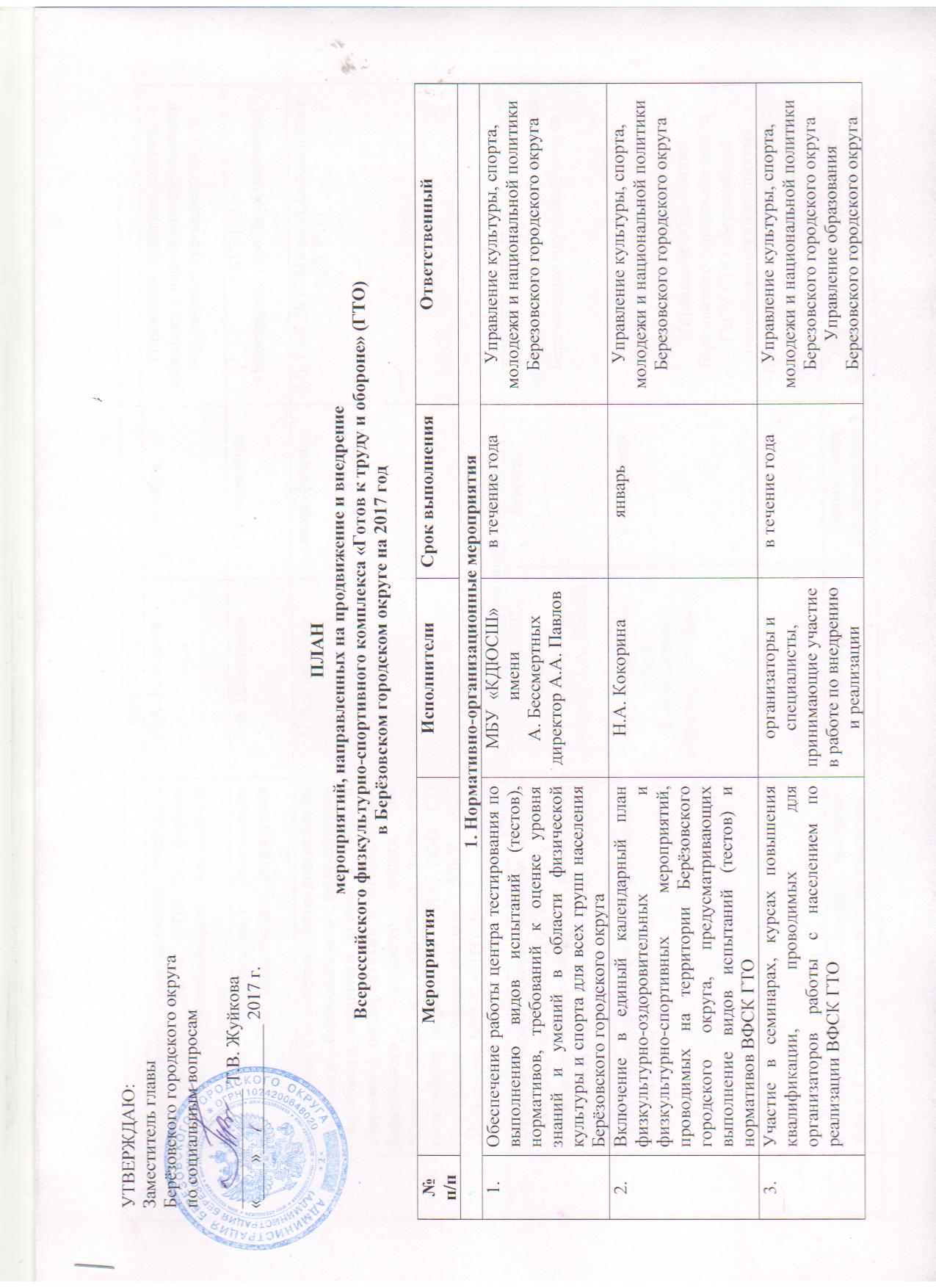 Заместитель главы  							      		 	 		Берёзовского городского округа                                                                      		        	по социальным вопросам								        		  	_____________ Т.В. Жуйкова      										 П Л А Нмероприятий по организации и проведению физкультурных и спортивных мероприятий в рамках Всероссийского физкультурно-спортивного комплекса «Готов к труду и обороне» (ВФСК ГТО)на территории Березовского городского округа в 2017 году№ п/пМероприятияИсполнителиСрок выполненияСрок выполненияОтветственный1. Нормативно-организационные мероприятия1. Нормативно-организационные мероприятия1. Нормативно-организационные мероприятия1. Нормативно-организационные мероприятия1. Нормативно-организационные мероприятия1. Нормативно-организационные мероприятия1.Обеспечение работы центра тестирования по выполнению видов испытаний (тестов), нормативов, требований к оценке уровня знаний и умений в области физической культуры и спорта для всех групп населения Берёзовского городского округаМБУ  «КДЮСШ» имени А. Бессмертныхдиректор А.А. Павловв течение года в течение года Управление культуры, спорта, молодежи и национальной политики Березовского городского округа2.Включение в единый календарный план физкультурно-оздоровительных и физкультурно-спортивных мероприятий, проводимых на территории Берёзовского городского округа, предусматривающих выполнение видов испытаний (тестов) и нормативов ВФСК ГТОН.А. Кокоринаянварь январь Управление культуры, спорта, молодежи и национальной политики Березовского городского округа3.Участие в семинарах, курсах повышения квалификации, проводимых для организаторов работы с населением по реализации ВФСК ГТОорганизаторы и специалисты, принимающие участие в работе по внедрению и реализацииВФСК ГТОв течение годав течение годаУправление культуры, спорта, молодежи и национальной политики Березовского городского округаУправление образования Березовского городского округа4.Осуществление статистической отчётности  по реализации ВФСК ГТО по формам федерального статистического наблюдения Минспортом России Н.А. КокоринадекабрьдекабрьУправление культуры, спорта, молодежи и национальной политики Березовского городского округа5.Организация медицинского обеспечения мероприятий по выполнению нормативов ВФСК ГТО А.В. Иконниковв течение годав течение годаГБУЗ КО «Березовская городская больница»  6.Заключение Соглашения о сотрудничестве по внедрению Всероссийского физкультурно-спортивного комплекса «Готов к труду и обороне» с  предприятиями и организациями Березовского городского округа по использованию их спортивных залов для выполнения нормативов ГТО: ООО СП «Барзасское товарищество», МБУ «ДК «Шахтеров», МБУК «ГЦТиД»Н.А. Кокоринаянварь-февраль январь-февраль МБУ «КДЮСШ» им.А.БессмертныхЦТ ГТО2. Физкультурно-спортивные мероприятия2. Физкультурно-спортивные мероприятия2. Физкультурно-спортивные мероприятия2. Физкультурно-спортивные мероприятия2. Физкультурно-спортивные мероприятия2. Физкультурно-спортивные мероприятия1.Открытая Всероссийская массовая лыжная гонка  «Лыжня России – 2017»(проведение тестирования по выполнению нормативов ВФСК ГТО среди всех категорий населения)МБУ  «КДЮСШ» имени А. Бессмертныхдиректор А.А. ПавловМБУ  «КДЮСШ» имени А. Бессмертныхдиректор А.А. Павловфевраль Управление культуры, спорта, молодежи и национальной политики Березовского городского округа2.I этап Зимнего фестиваля ВФСК ГТО средивсех категорий населенияМБУ  «КДЮСШ» имени А. Бессмертныхдиректор А.А. ПавловМБУ  «КДЮСШ» имени А. Бессмертныхдиректор А.А. Павлов25-27 января Управление культуры, спорта, молодежи и национальной политики Березовского городского округаУправление образования Березовского городского округаГБОУ СПО «Березовский политехнический техникум» производственные предприятия и организации Березовского городского округа3.Участие во II этапе Зимнего фестиваля ВФСК ГТО среди всех категорий населения Н.А. КокоринаН.А. Кокоринафевраль-март (по назначению)Управление культуры, спорта, молодежи и национальной политики Березовского городского округаУправление образования Березовского городского округаГБОУ СПО «Березовский политехнический техникум» производственные предприятия и организации Березовского городского округа4.Традиционная легкоатлетическая эстафета, посвящённая Дню Победы в Великой Отечественной войне, на Кубок газеты «Мой город» (проведение тестирования по выполнению нормативов ВФСК ГТО среди обучающихся образовательных организаций и производственных коллективов)МБУ  «КДЮСШ» имени А. Бессмертныхдиректор А.А. ПавловМБУ  «КДЮСШ» имени А. Бессмертныхдиректор А.А. Павлов9 мая Управление культуры, спорта, молодежи и национальной политики Березовского городского округаУправление образования         Березовского городского округа, ГБОУ СПО «Березовский политехнический техникум» производственные предприятия и организации Березовского городского округа5.I муниципальный этап Летнего фестиваля ВФСК ГТО среди всех категорий населения МБУ  «КДЮСШ» имени А. Бессмертныхдиректор А.А. ПавловМБУ  «КДЮСШ» имени А. Бессмертныхдиректор А.А. Павловапрель-май (по назначению)Управление культуры, спорта, молодежи и национальной политики Березовского городского округаУправление образования Березовского городского округаГБОУ СПО «Березовский политехнический техникум» производственные предприятия и организации Березовского городского округа6.Участие во II региональном этапе Летнего фестиваля ВФСК ГТО среди всех категорий населенияН.А. КокоринаН.А. Кокоринапо назначениюУправление культуры, спорта, молодежи и национальной политики Березовского городского округаУправление образования Березовского городского округаГБОУ СПО «Березовский политехнический техникум» производственные предприятия и организации Березовского городского округа7.Городской туристический слёт среди организаций и предприятий Берёзовского городского округа  (проведение тестирования по выполнению нормативов ВФСК ГТО среди работников организаций и предприятий)МБУ  «КДЮСШ» имени А. Бессмертныхдиректор А.А. ПавловМБУ  «КДЮСШ» имени А. Бессмертныхдиректор А.А. Павловиюнь-июль (по назначению)Управление культуры, спорта, молодежи и национальной политики Березовского городского округа8.Торжественное вручение знаков ВФСК ГТО участникам тестирования по выполнению нормативов ГТО 2017 года (все возрастные ступени) в рамках празднования Дня ФизкультурникаМБУ  «КДЮСШ» имени А. Бессмертныхдиректор А.А. ПавловЦТ ГТО Н.А.  Кокорина МБУ  «КДЮСШ» имени А. Бессмертныхдиректор А.А. ПавловЦТ ГТО Н.А.  Кокорина августУправление культуры, спорта, молодежи и национальной политики Березовского городского округа9.День физкультурника (проведение тестирования по выполнению нормативов ВФСК ГТО среди всех категорий        населения)Ю.В. Абрамов Н.А. КокоринаЮ.В. Абрамов Н.А. Кокоринаавгуст Управление культуры, спорта, молодежи и национальной политики Березовского городского округа10.Муниципальный этап регионального фестиваля ГТО среди граждан пенсионного возраста "ГТО - наша норма!", посвященный Дню Победы в ВОВ.Н.А. Кокорина П. А. Вельчев Н.А. Кокорина П. А. Вельчев по назначениюУправление культуры, спорта, молодежи и национальной политики Березовского городского округаБерёзовское городское отделение Всероссийской общественной организации ветеранов (пенсионеров) войны, труда. Вооружённых Сил и правоохранительных органов11.Проведение тестовых испытаний по выполнению нормативов ВФСК ГТО в I-XI ступенях ВФСК «ГТО»Н.А. Кокорина Ю.Ю. ЛобановаГ.Н. ВитренкоН.А. Кокорина Ю.Ю. ЛобановаГ.Н. Витренков течение годаУправление культуры, спорта, молодежи и национальной политики Березовского городского округаУправление образования Березовского городского округаГБОУ СПО «Березовский политехнический техникум» производственные предприятия и организации Березовского городского округа12.Проведение Дня спорта «Мы все за ГТО»  для участников смены молодёжного актива  «Ветер Перемен - 2017»Н.Г. ЛаринаН.Г. Ларинаиюль-август Управление культуры, спорта, молодежи и национальной политики Березовского городского округа3. Информационно-пропагандистские мероприятия3. Информационно-пропагандистские мероприятия3. Информационно-пропагандистские мероприятия3. Информационно-пропагандистские мероприятия3. Информационно-пропагандистские мероприятия3. Информационно-пропагандистские мероприятия1.Проведение прямого эфира на ТРК «12 канал» по вопросам реализации ВФСК ГТО на территории Березовского городского округаН.А. Кокоринав течение года  в течение года  Управление культуры, спорта, молодежи и национальной политики Березовского городского округаУправление образования Березовского городского округаЦТ ГТО2.Городской конкурс социальной рекламы среди молодежи города «Как быть первыми мы знаем - ГТО мы выбираем!»Н.Г. Ларинаапрель апрель Управление культуры, спорта, молодежи и национальной политики Березовского городского округа3.Размещение агитационной, тематической информации по пропаганде и  реализации ВФСК ГТО (баннеры, плакаты и т.п.)Н.А. КокоринаЮ.Ю. Лобановав течение годав течение годаУправление культуры, спорта, молодежи и национальной политики Березовского городского округа Управление образования Березовского городского округа4.Распространение информационных брошюр и буклетов для населения, содержащих информацию о реализации ВФСК ГТОН.А. КокоринаЮ.Ю. Лобановав течение годав течение годаУправление культуры, спорта, молодежи и национальной политики Березовского городского округаУправление образования Березовского городского округа5.Размещение  информационно-пропагандистских  материалов,  направленных на привлечение всех категорий граждан к участию в выполнении нормативов ВФСК ГТО в СМИ,  на официальных сайтах, в социальных сетяхН.А. Кокоринав течение года  в течение года  Управление культуры, спорта, молодежи и национальной политики Березовского городского округа6. Участие в региональном конкурсе на лучший агитационный материал по продвижению ВФСК ГТО «Кузбасс, ГТО на старт!»  Н.А. Кокорина А.А. ПавловН.Г. ЛаринаЮ.Ю. Лобановапо назначению по назначению Управление культуры, спорта, молодежи и национальной политики Березовского городского округаУправление образования Березовского городского округа7Работа волонтеров ГТО в детских дошкольных учреждениях «Физкультминутка с ГТОшкой» - первое знакомство с комплексом  ВФСК «ГТО»Н.А.Кокоринав течение годав течение годаЦТ ГТО МБДОУ Березовского городского округа 